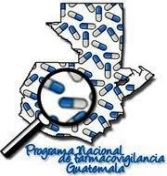 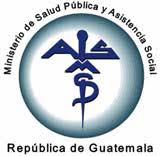 MINISTERIO DE SALUD PÚBLICA Y ASISTENCIA SOCIALPrograma Nacional de FarmacovigilanciaANEXO IBOLETA DE NOTIFICACION ESPONTANEA DE SOSPECHA DE REACCIÓN ADVERSA Y PROBLEMAS RELACIONADOS CON MEDICAMENTOS (Hoja Amarilla)